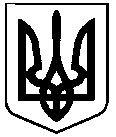 СВАТІВСЬКА МІСЬКА РАДАСЬОМОГО СКЛИКАННЯШОСТА СЕСІЯРІШЕННЯВід 19 липня 2016 р.                                   м. Сватове                                       № 6/17«Про розірвання договору оренди землі № 21-Ю з ПАТ «Райфайзен банк Аваль», за адресою: Луганська область, м. Сватове, майдан Злагоди, 42»Розглянувши заяву директора з питань адміністративного обслуговування Харківської обласної дирекції АТ «Райффайзен Банк Аваль» Озерової Людмили Іванівни, що діє на підставі довіреності № 52/16-Н, посвідченої 04.02.2016 приватним нотаріусом Київського міського нотаріального округу Соболєвою В.Л. (зареєстровано в реєстрі за № 377), юридична адреса: м. Київ, вул. Лєскова, 9, щодо розірвання договору оренди землі № 21-Ю від 09.06.2016 р., яка надавалась в користування на умовах оренди загальною  площею–0,0227га., для будівництва та обслуговування будівель кредитно - фінансових установ за адресою: Луганська область, м. Сватове, майдан Злагоди,42, в зв’язку з продажем нерухомого майна відповідно договору купівлі - продажу нерухомого майна № НВТ 726087, від 30.06.2016 р. керуючись ст. 26 Закону України “Про місцеве самоврядування в Україні”, ст. 12, 125, 126, 141 Земельного кодексу України,                                 Сватівська міська радаВИРІШИЛА:Розірвати з ПАТ «Райффайзен Банк Аваль», юридична адреса: м. Київ, вул. Лєскова, 9, договір оренди землі № 21-Ювід 09.06.2016р. за адресою: м. Сватове, майдан Злагоди, 42, загальною площею 0,0227 га. кадастровий номер (4424010100:24:073:0007).Припинити дію договору № 21-Ю з 15.07.2016 рокуСватівській ОДПІ здійснити перерахунок орендної плати згідно чинного законодавства.Контроль за виконанням даного рішення покласти на постійну депутатську  комісію з питань благоустрою, землекористування та охорони навколишнього середовища.Дане рішення вступає в силу з моменту його прийняття.Сватівський міський голова                                                            Є.В.Рибалко